4 YAŞ ŞUBAT AYI PLANIUZAY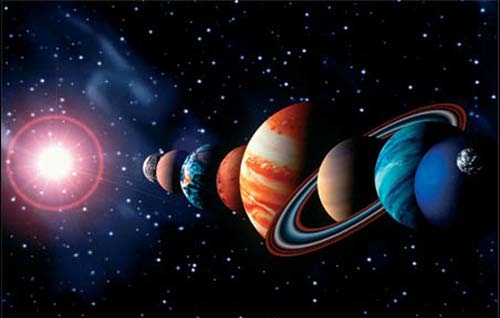 ŞİİR
Yıldızlar
Yıldızlar benek benektir
Göklerin kuzuları.
Hele ay pek hoştur,
Seviyor yıldızları.
Oynarız bahçemizde biz
Biz de birer yıldızız.
Geçiniriz kuzu gibi
Hepimiz iyiyiz.ŞARKI : GÖKYÜZÜNDE NELER VARBİLİN BAKALIMBİLMECE:Ne ekmek yer,
Ne su içer
Akşam olur ağlar gider,
Sabah gelir güle güle (Güneş) Yanar söner,
Parlar ısıtmaz(Ay)

Kalaylı bir tencere
Gökte açık pencere (Ay)

Biz biz bizidik
Yüzbin tane kız idik
Gece oldu dizildik
Sabah oldu silindik (Yıldızlar)

Ay varken açarlar
Gün varken kaçarlar(Yıldızlar)

alıntıFEN VE DOĞA ETKİNLİĞİ: BALON ROKET DENEYİTAŞITLAR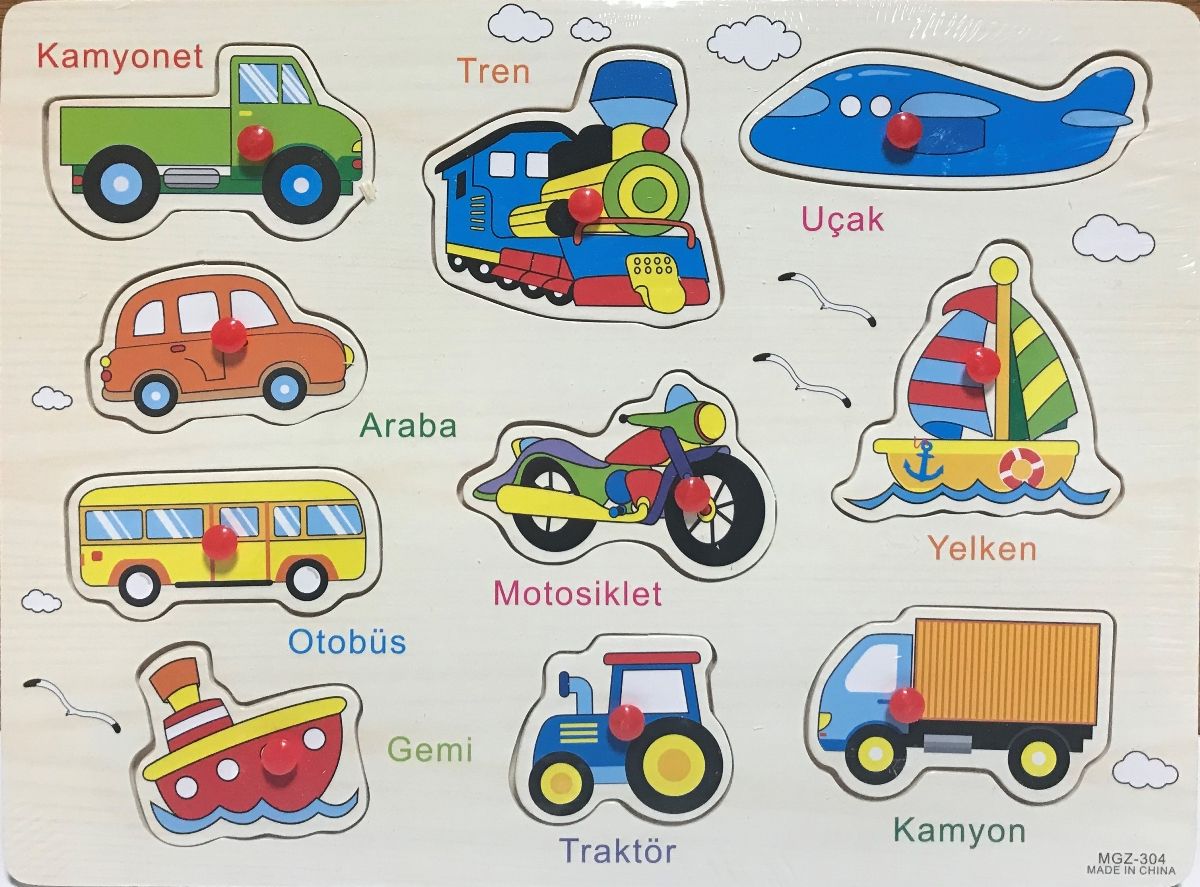 ŞARKI : OTOBÜSÜN TEKERLEĞİ YUVARLAKSıra sıra odalar,
Birbirini kovalar. (Tren)

Kocaman kanatlı 
Şimdi yerden kalktı. (Uçak)

Havalarda dolaştırır,
Yolcuları hızla ulaştırır. (Uçak)

Altında dört teker,
Üstünde yük çeker. (Araba)

Yokuş yukarı çıkar,
Yokuş aşağı iner,
Hareket etmez. (Yol)

Havada gider,
Askerler biner,
Uçak gibidir,
Pervanesi döner. (Helikopter)

Dumanı tüter,
İsterse gider,
Balık değildir,
Denizde yüzer. (Gemi)

Ayakları su içer,
Üstünden gelen geçer. (Köprü)

Dört arkadaş,
Birbirini kovalar,
Fakat yakalayamaz. (Tekerlek)

İnsan içine biner,
Suyun altından gider,
Biraz balığa benzer. (Denizaltı)

Canlı gider,
Cansız kovalar. (At arabası)ISINMA ARAÇLARI: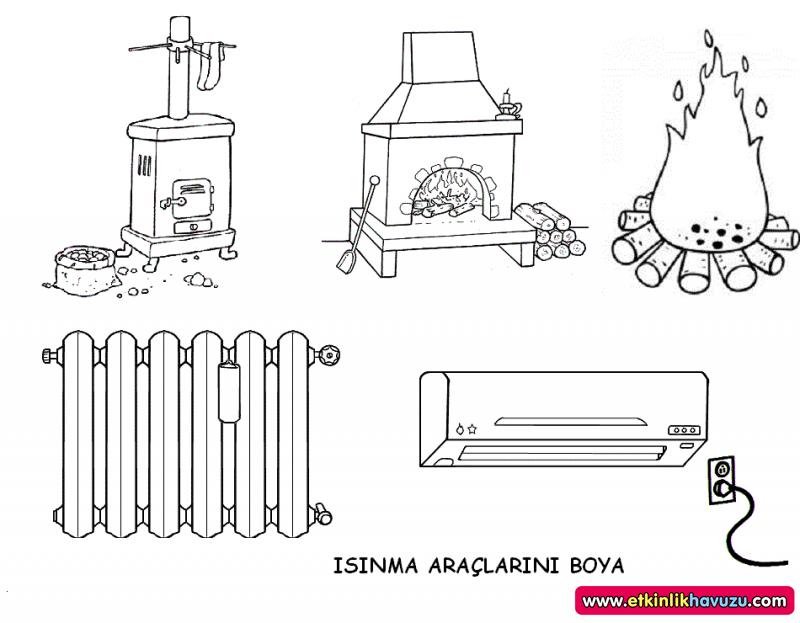 DRAMA: SICACAK YUVAMMİKROPLAR: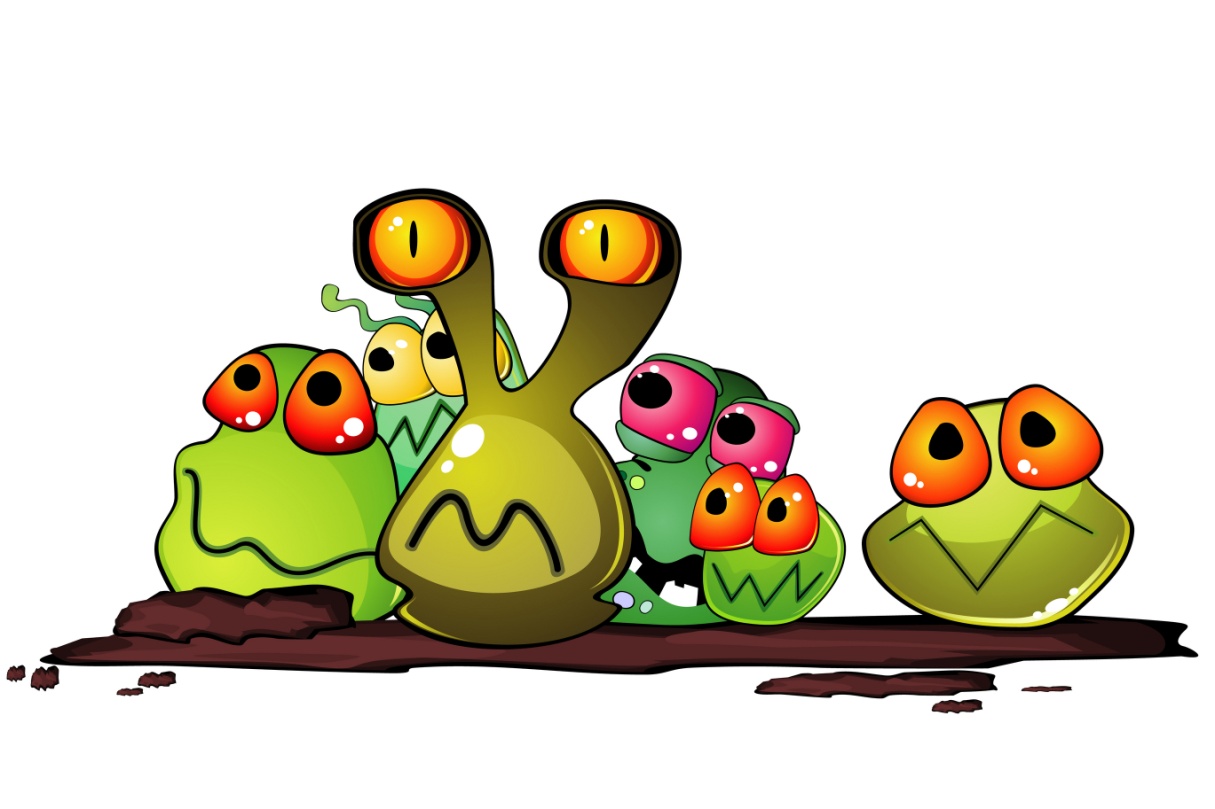 ŞARKI: BAY MİKROP BAY MİKROPFEN VE DOĞA ETKİNLİĞİ: KAÇ MİKROP KAÇ DRAMA:KUKLA GÖSTERİSİKAVRAMLAR:Kenar, Köşe KavramıBoyut Kavramı Etkinlikleri İnce Kalın KavramıUzun Kısa KavramıGeniş Dar KavramıBüyük Orta Küçük KavramıMiktar Kavramı Etkinlikleri Az Çok KavramıAğır Hafif KavramıBoş Dolu KavramıTek Çift KavramıBütün Yarım KavramıParça Bütün KavramıPara KavramıKalabalık Tenha KavramıSayı Kavramı ve Matematik Etkinlikleri Toplama-Çıkarma EtkinlikleriSayılarla Eşleştirme ÇalışmalarıSayılarla Çizgi TamamlamaDiğer Matematik EtkinlikleriDuyu Kavramı Etkinlikleri Tatlı, Tuzlu, Ekşi, Acı KavramlarıSıcak Soğuk Ilık KavramlarıSert Yumuşak KavramıKaygan Pütürlü KavramıTüylü Tüysüz KavramıIslak Kuru KavramıKokulu Kokusuz KavramıParlak Mat KavramıTaze Bayat KavramıSesli Sessiz KavramıDuygu Kavramı Etkinlikleri Mutlu Üzgün KavramıKızgın, Korkmuş, Şaşkın KavramlarıZıt Kavramlar Etkinlikleri Aynı Farklı Benzer KavramlarıAçık Kapalı KavramıHızlı Yavaş KavramıCanlı Cansız KavramıHareketli Hareketsiz KavramıKolay Zor KavramıKaranlık Aydınlık KavramıTers Düz KavramıEski Yeni KavramıKirli Temiz KavramıAç Tok KavramıDüz Eğri KavramıGüzel Çirkin KavramıDoğru Yanlış KavramıŞişman Zayıf KavramıYaşlı Genç KavramıDerin Sığ KavramıAçık Koyu KavramıZaman Kavramı Etkinlikleri Gece Gündüz KavramıDün Bugün Yarın KavramıSabah Öğle Akşam KavramıÖnce Şimdi Sonra KavramıRenk Kavramı Etkinlikleri Ana Renkler KavramıAra Renkler Kavramı MUTFAK ETKİNLİĞİMEYVE TABAĞIALAN GEZİLERİ: TİYATRO SINIF  ÖĞRETMENİ:MELTEM  ÖZTÜRK